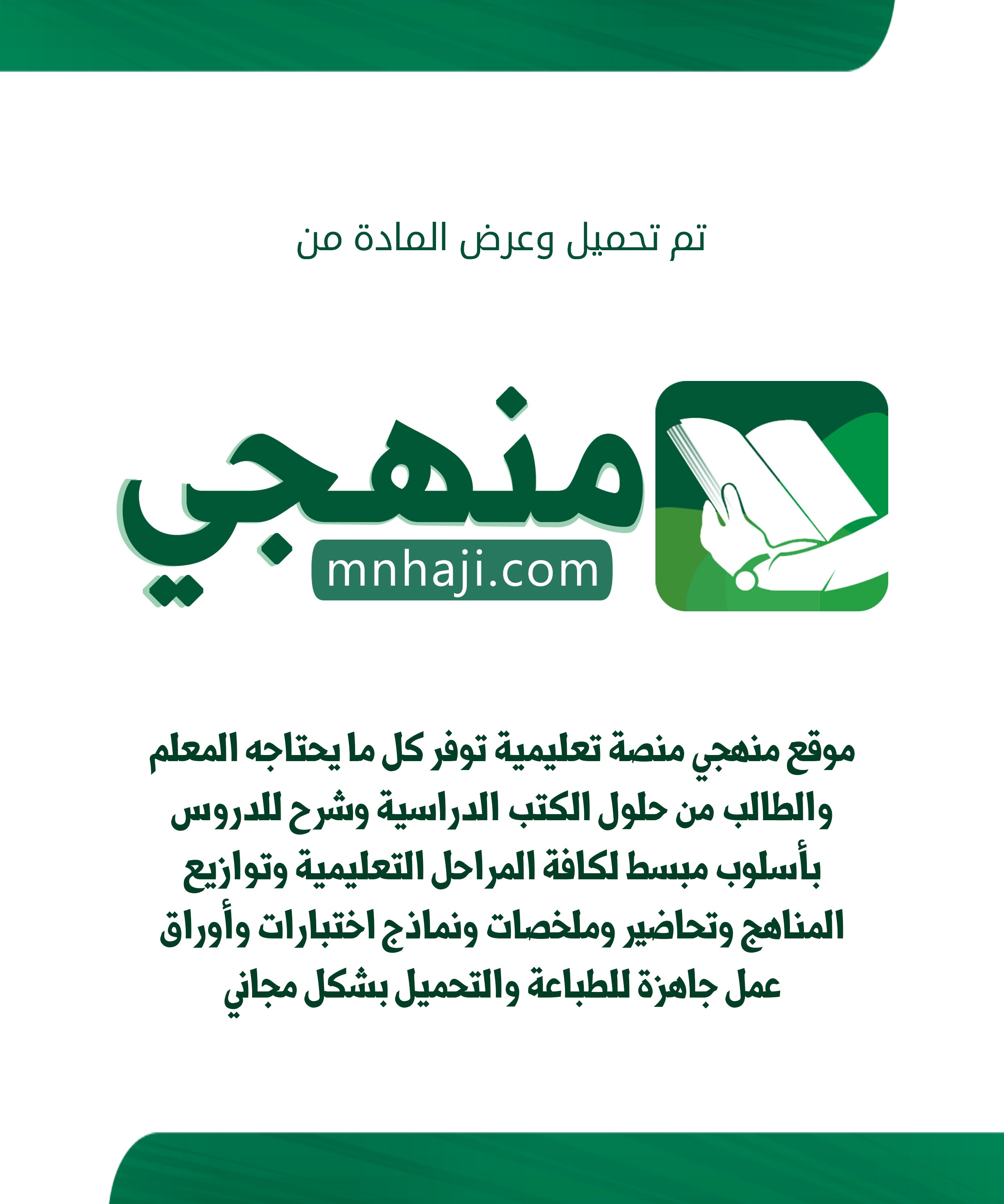 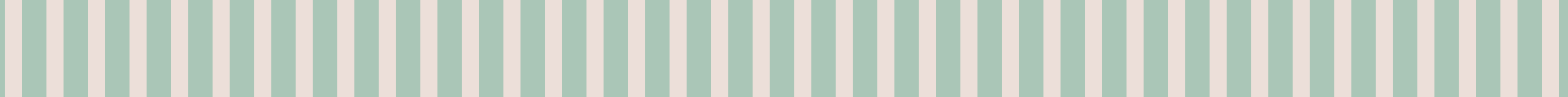 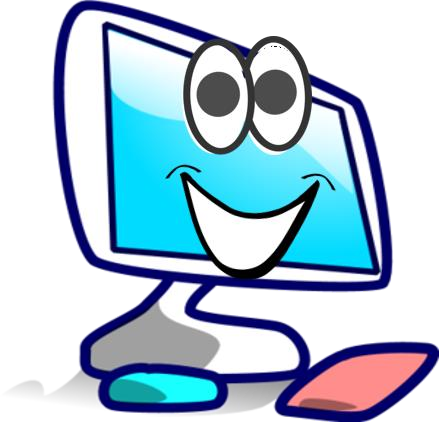 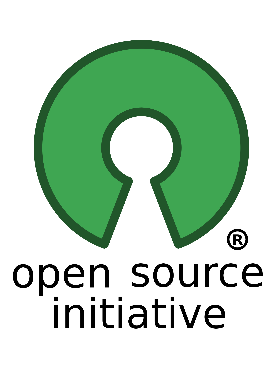 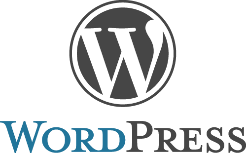 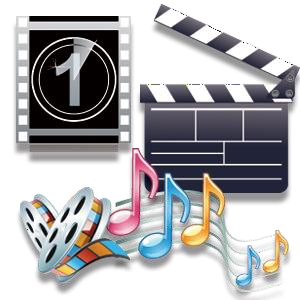 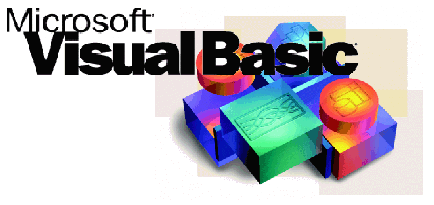 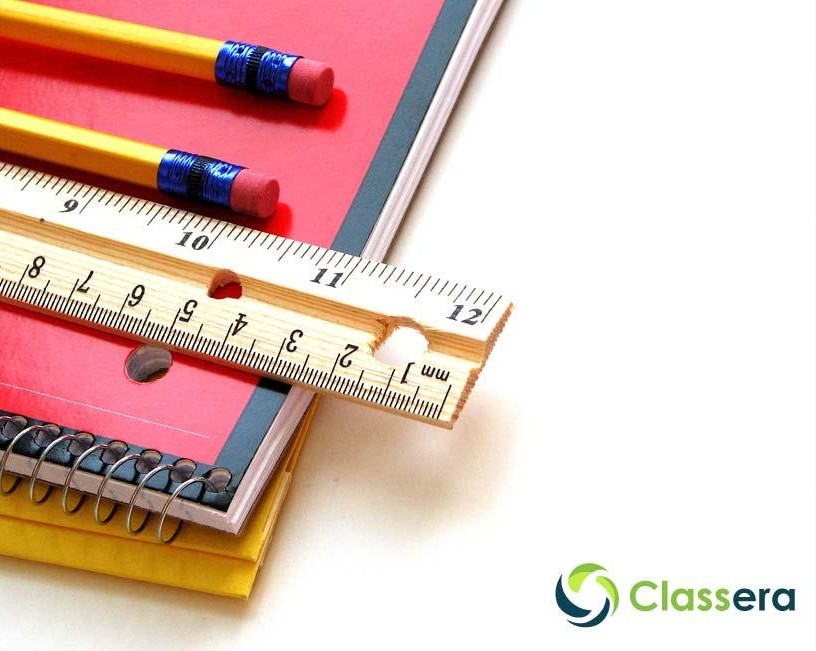 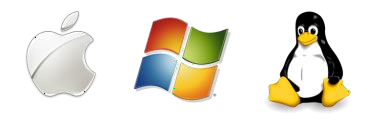 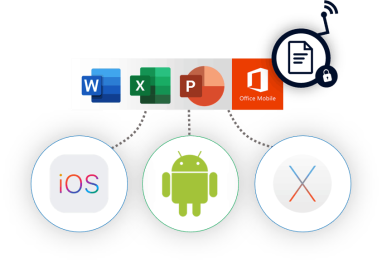 ملف اإلنجاز مادة الحاسبالثالث متوسط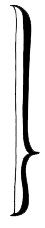  	............................................................................... المادة عن رؤيتك..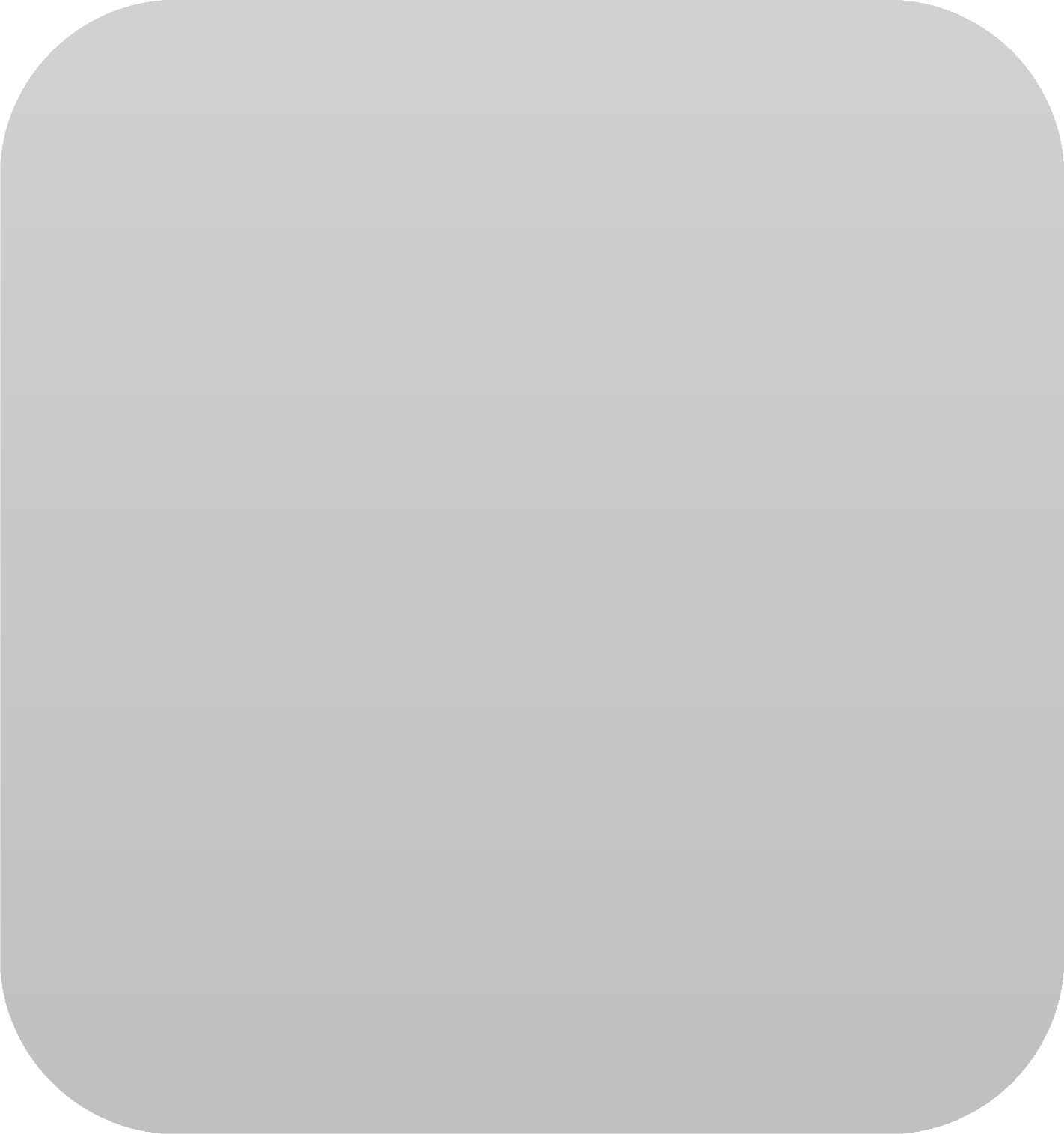  	.................................................................................... به تتميز ما..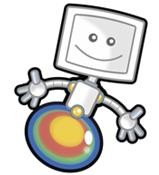 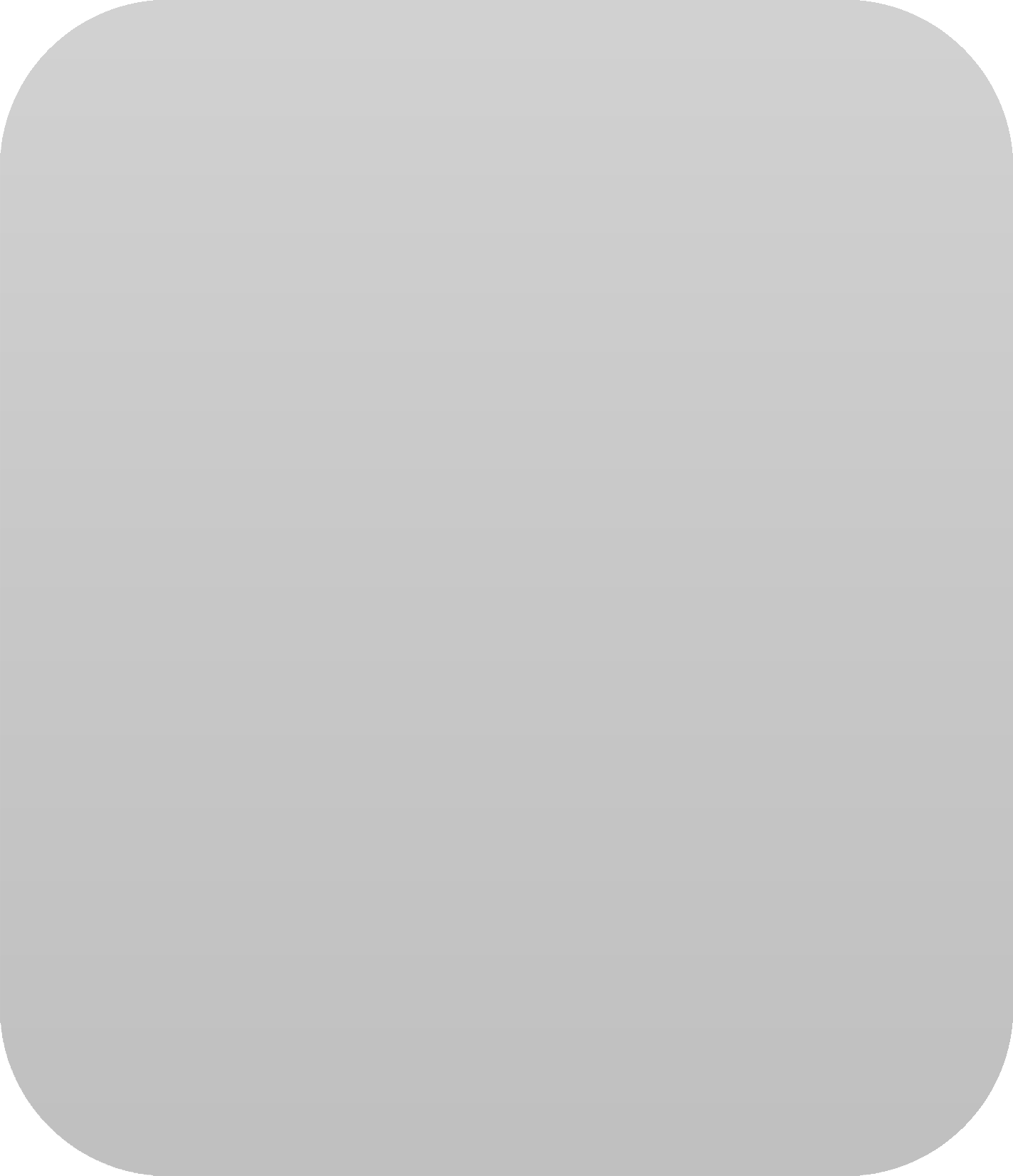 القواعد الصفية:-1  التزام الحضور في وقت الحصه وعدم التأخر ألكثر من 4 دقائق وفي حالةالتأخر يسامح الطالب في المرة االولى وان تكرر منه ذلك فسيتخذ المعلم في حقه   حسم من درجات المشاركة في المره الثانية فما فوق .   بعد ذلك سيتم إحالة الطالب الى االدارة التخاذ الالزم .-2 سيتم توزيع  الطالب على األجهزة بحيث يتم تحديد الجهاز الذي يعمل عليه الطالب طوال الفصلالدراسيحيث ستكون الطالب  مسؤول عن الجهاز وعن اغالقه بطريقة صحيحه تغطيته بعد االنتهاء منوفي حاله حدوث عطلالتطبيق عليه وإعادة الكرسي إلى مكانه . -3 عدم العبث باألجهزة سواء كانت ماديه او برمجيه بدون اذن من المعلماو خلل فإن الطالب يتحمل تصحيح الخطأ الذي تسبب فيه .-4 عدم التغيب عن االختبارات الدورية إال ألسباب قاهره وفي حال الغياب يجب إحضار عذر طبيإلعادة االختبار .-5 االهتمام بنظافة المعمل وعدم رمي النفايات (االوراق – او المناديل ) على االرض .-6 عدم ادخال المأكوالت او المشروبات الى المعمل . -7 عدم ترك اشياء تخصك (ملف – قلم – كتاب ) في المعمل وذلك حتى التتعرض للضياعوالمعلم غير مسؤول عنها .-8 إحضار متطلبات المادة وهي الملف والكتاب واوراق العمل ..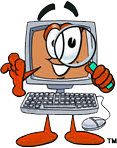 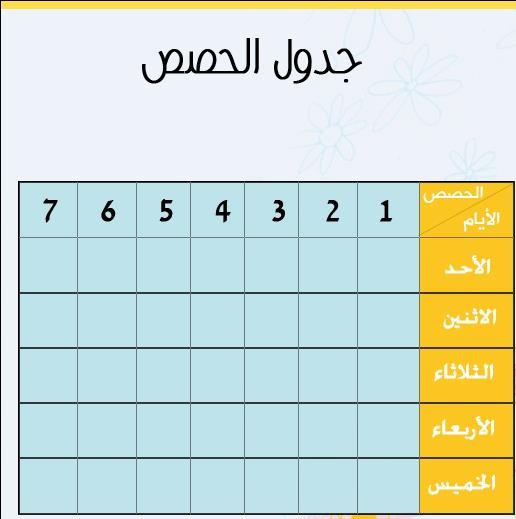 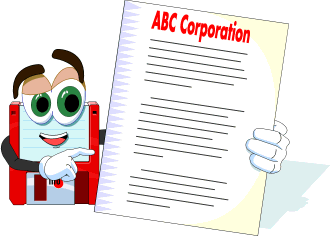 قسم أوراق العملالموضوع: أهمية البرمجة.امأل الفراغات التالية:  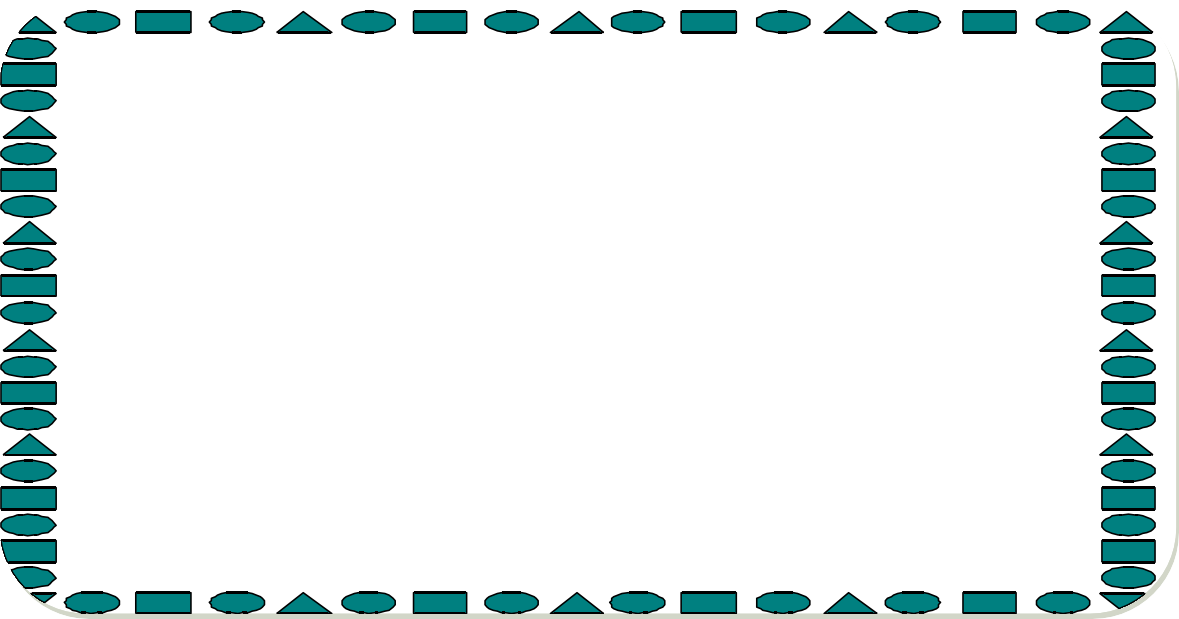 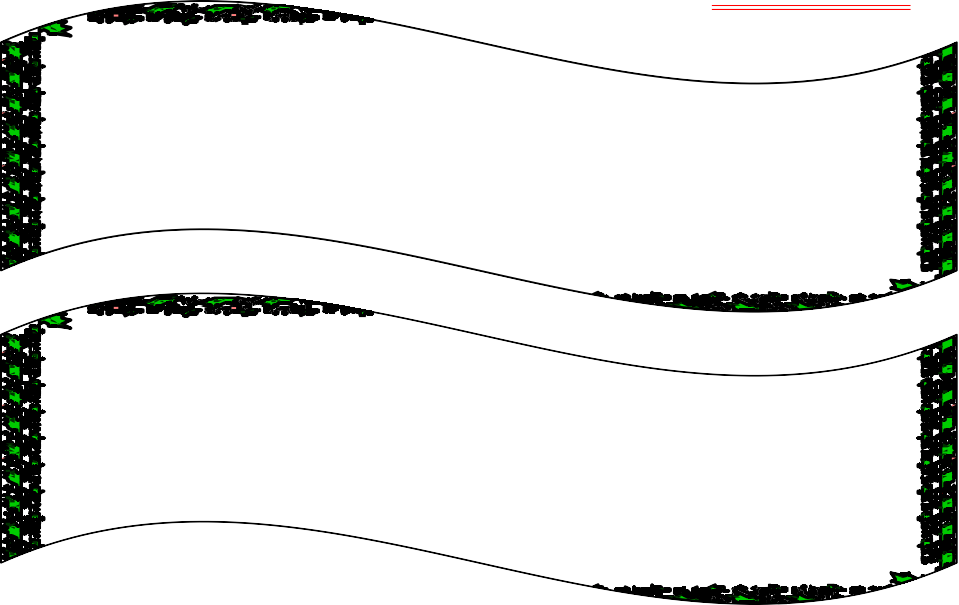 الموضوع: لغات البرمجة السائدة. ضع عالمة )( أمام العبارة الصحيحة وعالمة )🗴( أمام العبارة الخاطئة:  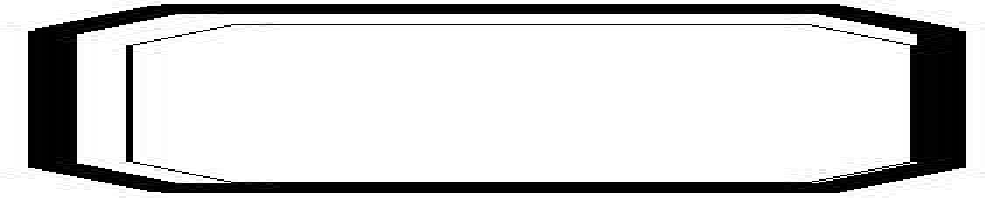 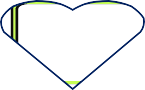 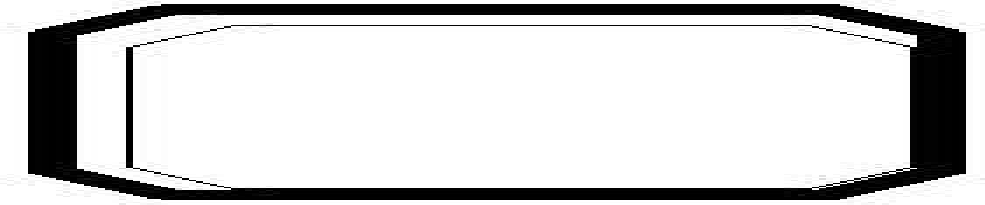 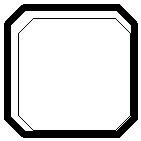 أكمل ما يأتي:   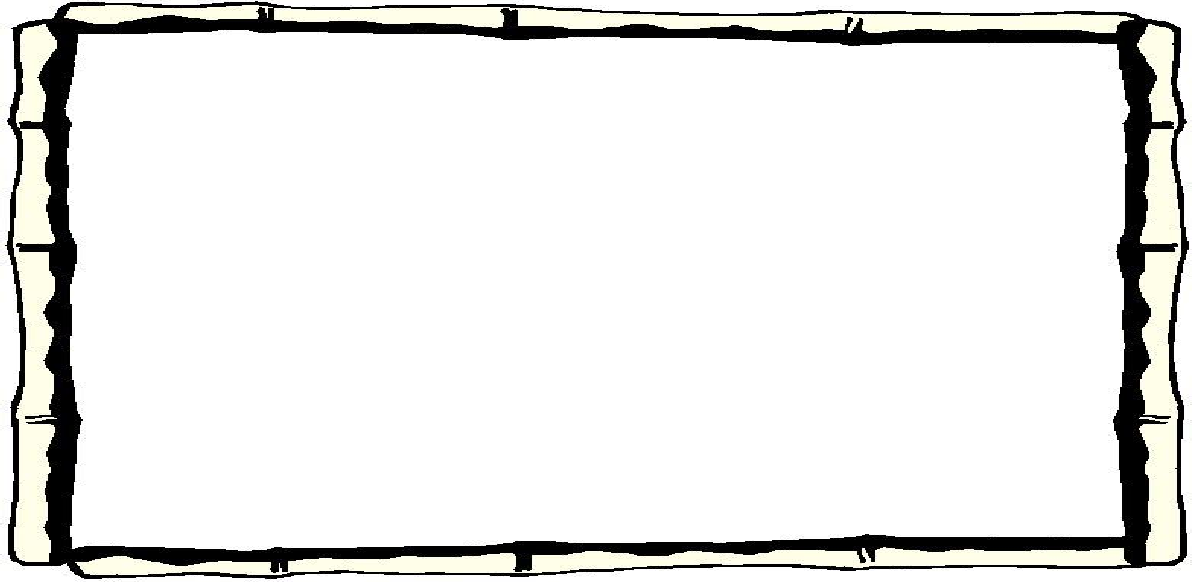 الموضوع: التدريب األول : متاهة بلوكلي.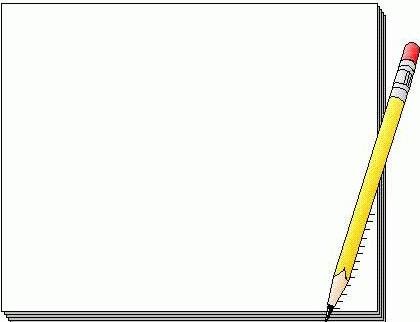 أكمل ما يلي: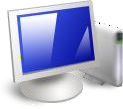 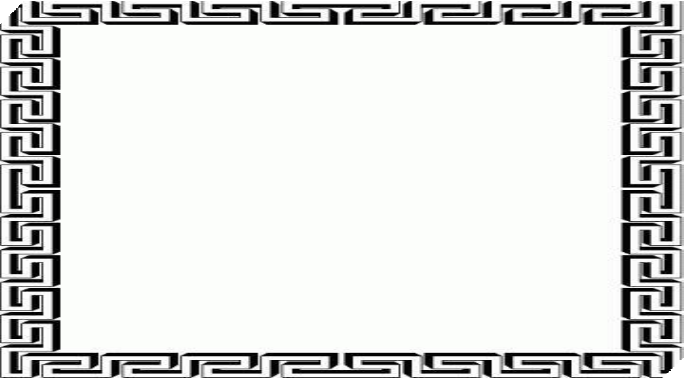 التدريب الثاني : برنامج سكراتش ( الكائنات واللبنات)اكتشف الخطأ وصححه: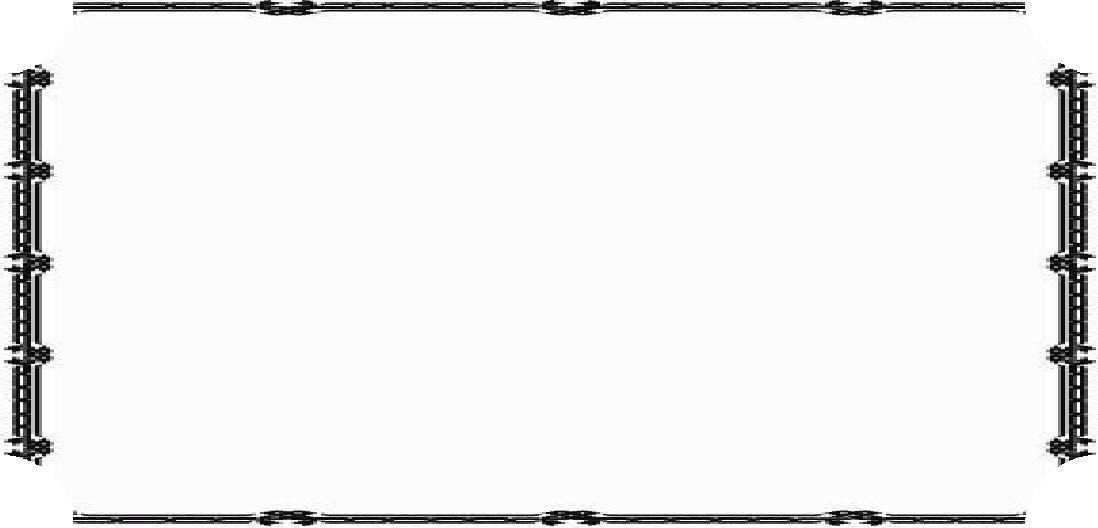 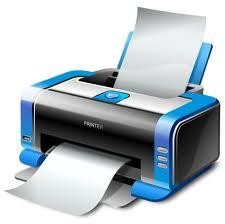 الموضوع: التدريب الثالث : برنامج سكراتش ( الحركة والتحكم.)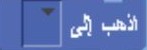 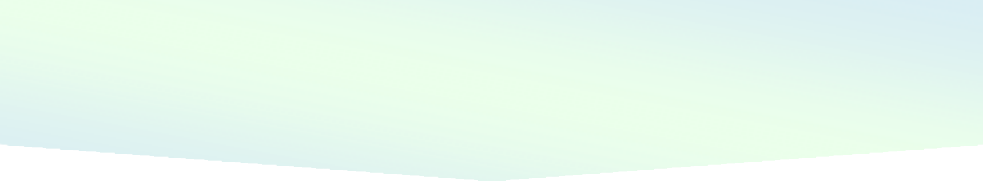 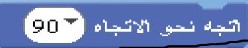 صل ما يلي بما يناسبه من وظائف لبنات الموضع: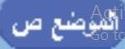 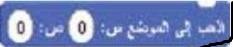 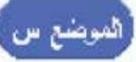 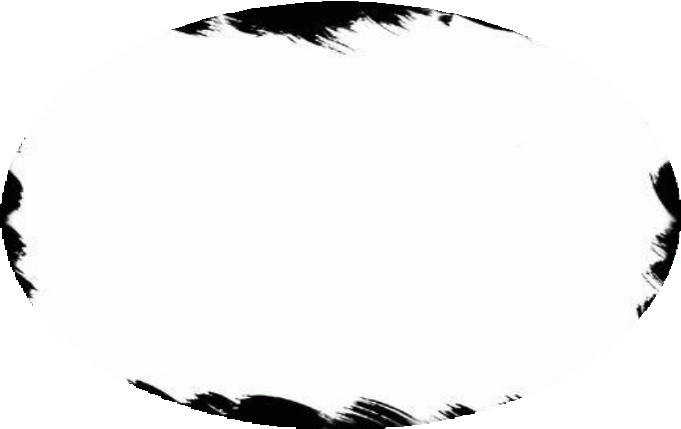 ضع عالمة )( أمام العبارة الصحيحة وعالمة )🗴( أمام العبارة الخاطئة:  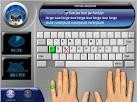 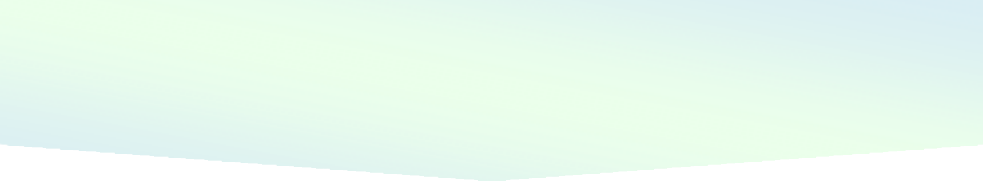 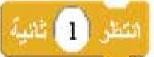 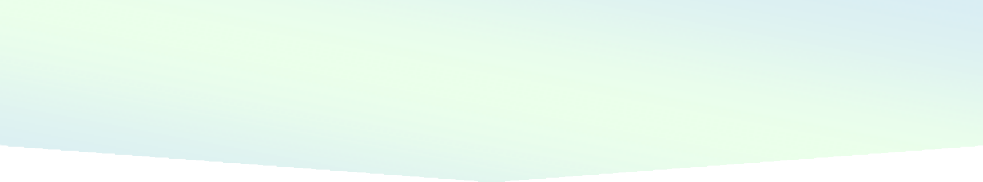 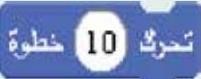 الموضوع: التدريب الرابع : برنامج سكراتش (المظاهر واألصوات.)هي خطوات تغيير خلفية المنصة؟  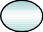 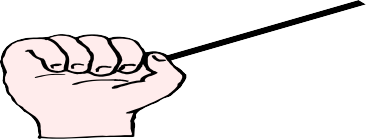 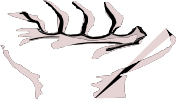 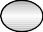 أكمل خطوات استيراد ملف األصوات لألحرف التي قم  ِت بإضافتها:  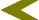 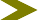 الموضوع: التدريب الخامس: برنامج سكراتش (القلم.)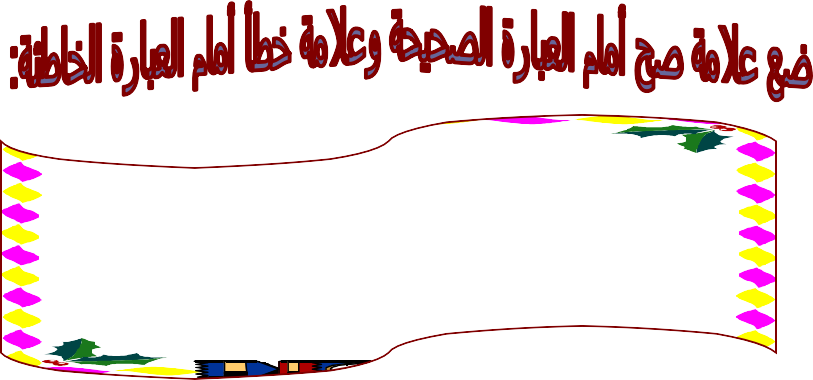 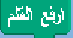 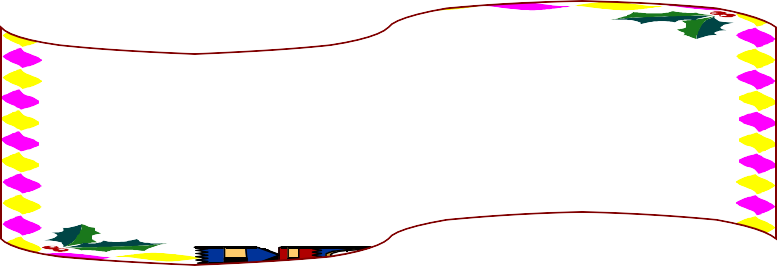 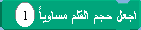 أكمل خطوات الرسم الحر باستخدام الفأرة:  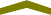 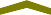 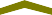 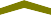 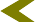 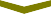 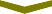 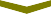 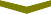 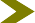 أكمل خطوات الرسم الحر باستخدام الفأرة:  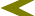 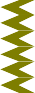 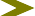 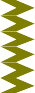 الموضوع: التدريب السادس : برنامج سكراتش (المتغيرات والعمليات.)امأل الفراغات التالية:        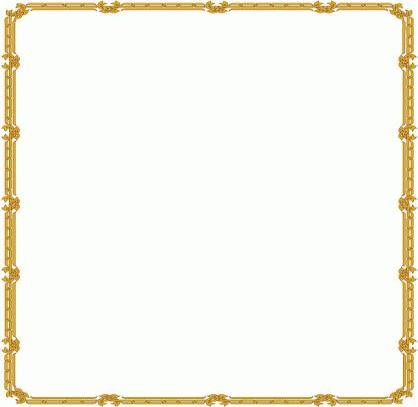 لبنة التحكم بالمتغيرات 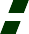 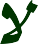 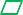 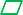 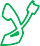 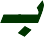 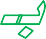 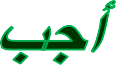 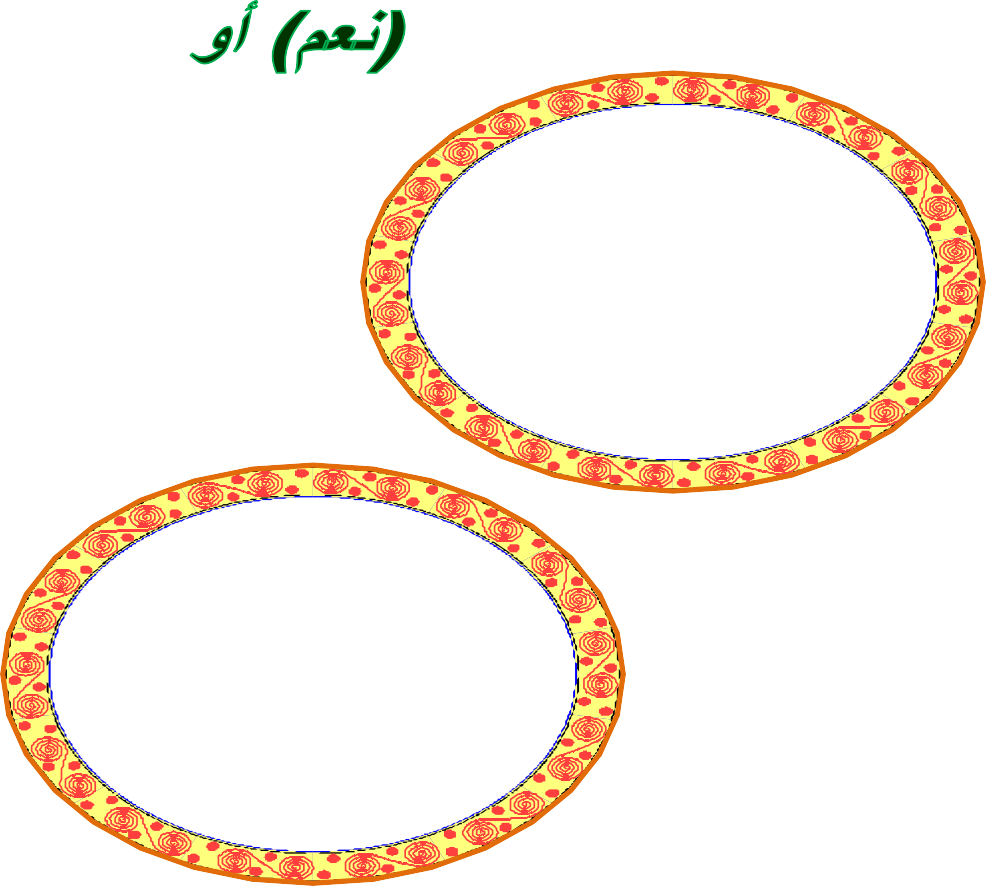 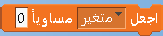 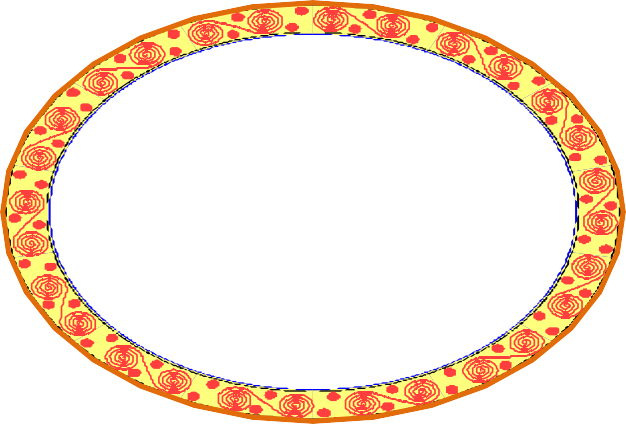 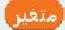  وظيفتها الحصول على قيمة المتغير.  توجد طريقتين لمشاركة المشاريع مع اآلخرين تبادل ملفات المشاريع محلياً، رفع المشروع على خادم سكراتش   .Scratch(لبنة التحكم بالمتغيرات وظيفتها جعل المتغير مرئياً بالزيادة أو النقصان.  املحتوىاملحتوىرقم الصفحةالسيرة الذاتية للطالب (نبذة عني.)السيرة الذاتية للطالب (نبذة عني.)القواعد الصفية المتفق عليها من قبل المعلم و طالبه .مقدمة عن الحقيبة من تأليف الطالب .مقدمة عن الحقيبة من تأليف الطالب .تقييم الملفتقييم الملفقسم اوراق العملقسم اوراق العملقسم الواجباتقسم الواجباتقسم اإلجناز مثل انشطة اخرى من تنفيذ الطالب .قسم اإلجناز مثل انشطة اخرى من تنفيذ الطالب .فواصل بين الوحدات من تصميم الطالب .فواصل بين الوحدات من تصميم الطالب .تقييم ذاتيتقييم ذاتيمالحظاتالدرجةالتاريخ